О  направлении распоряжения        Направляю  распоряжение администрации городского округа Заречный от 15.08.2017года № 348-од «О подготовке к комплексному учению в городском округе Заречный» для исполнения.Начальник  Управления                                           В.Г.Кузнецов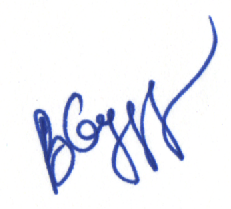 Российская ФедерацияАДМИНИСТРАЦИЯГОРОДСКОГО ОКРУГА ЗАРЕЧНЫЙМУНИЦИПАЛЬНОЕКАЗЕННОЕ УЧРЕЖДЕНИЕГОРОДСКОГО ОКРУГА ЗАРЕЧНЫЙ«УПРАВЛЕНИЕ ПО ДЕЛАМ ГРАЖДАНСКОЙ ОБОРОНЫ И ЧРЕЗВЫЧАЙНЫМ СИТУАЦИЯМ»(МКУ ГО Заречный «Управление ГО и ЧС»).Заречный,  ул.Попова,5,тел. 8(34377) 3-18-55,факс: 8(34377) 7-10-89E-mail: ogzzarech@mail.ru21.08.2017 № 207-1-05